附件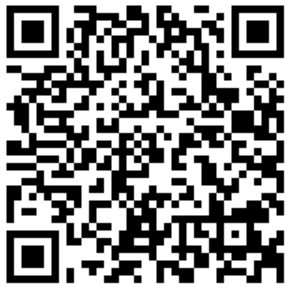 为了保证您顺利进入课程，建议您提前10~20分钟进入直播间！“高师国培‘云上讲坛’直播间”（第一季）课程安排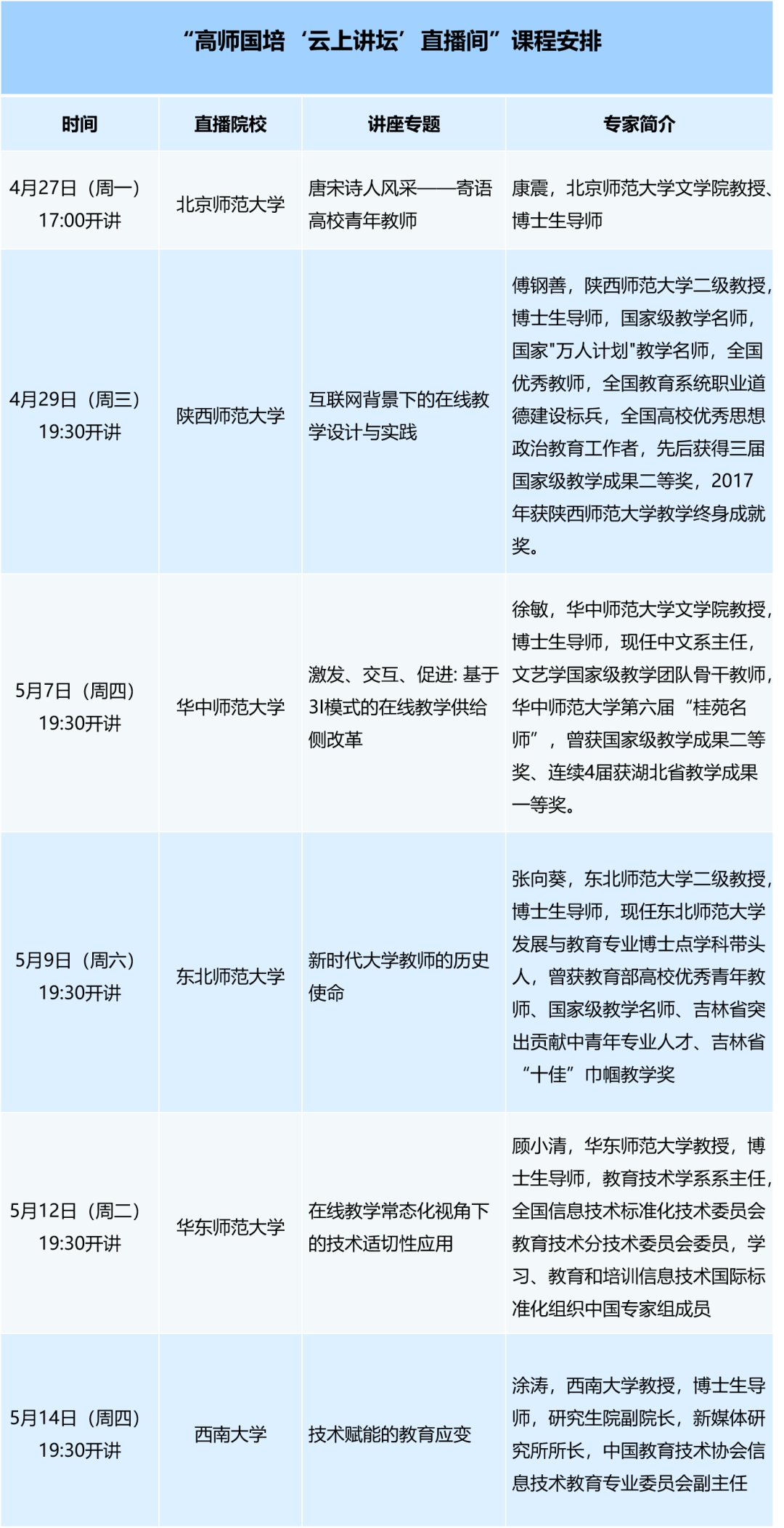 